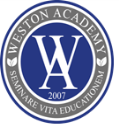 LISTA DE ÚTILES ESCOLARES7° Básico 2017Lenguaje y Comunicación1 cuaderno cuadro grande (universitario o college) forro azul1 cuaderno cuadro grande (universitario o college) forro transparente1 carpeta plastificada con acoclip color azul1 diccionario español Larousse (uso diario)1 diccionario de sinónimos y antónimos (uso diario)1 Lápiz grafito Lápiz bicolor1 Lápiz pasta (azul, negro, rojo)Texto de estudioTexto de  Lenguaje y Comunicación 7°Básico " Todos Juntos”,    Editorial Santillana Matemáticas1 cuaderno universitario, 100 hojas, cuadro grande.  Forro azulSet de reglas(regla 30 cm, escuadra, transportador) Compas de buena calidadTexto de estudioTexto del Estudiante y Cuaderno de Actividades Matemática 7° básico proyecto “Todos Juntos”Ciencias  Naturales:1 Cuaderno universitario de cuadro grande, 100 hojas; forrado de color verde 1  Carpeta Oficio plastificada con accoclip, color verde.1 Block de hojas oficio y cuadro grande para trabajos de investigación.Textos de estudio:“Ciencias Naturales 7° Básico – Todos Juntos, Editorial Santillana”Historia, Geografía y Ciencias Sociales1 cuaderno universitario, 100 hojas, cuadro grande, forrado color amarillo 1 carpeta oficio plastificada con accoclip, color amarillo.Texto de estudio:“Sociedad 7° Básico – Todos juntos, Editorial Santillana”InglésCarpeta Naranja, Cuaderno Líneas Forro NaranjoTexto de estudio:Get Ready for FlyersCities, Oxford Read and Discover Level 2The Gingerbread Man, Oxford Classic Tales, Level 2Educación física1 Cuaderno cuadro grande universitario 80 hojas.	Uniforme deportivo completo: Buzo deportivo oficialPolera deportivaShort o calza oficialZapatillas   deportivas de preferencia jogging(no colores fuertes)jockey azul y bloqueador.Bolso deportivo Útiles de aseo personal: toalla, jabón, desodorante, peineta,Tecnología1 cuaderno universitario 100 hojas, cuadro grande, forro  color blanco1 Pendrive  (marcado con nombre y curso)Artes1 Caja plástica transparente de 10 litros, indicada con nombre y curso.1 carpeta oficio plastificada con accoclip, color celeste 1 resma (tamaño carta u oficio)2 block de dibujo n° 99.1 Caja de crayones 12 colores.1 Cajas de plasticina 12 colores.1 Témpera de 12 colores.1 Estuche de goma eva normal1 estuche de goma eva glitter2 Estuche de cartulina de colores.1 estuche de cartulina española10 láminas tamaño oficio para termolaminar 1 set glitter. 2 pliego de papel kraf2 pliegos de cartulina (colores a elección)6 Paquetes de papel lustre de 10x10cm.2 Pinceles: Nº 6 y 121 mezclador y vaso plástico.1 Caja de plumones punta redonda 12 colores1 Cola fría (mediana)2 bolsas de palitos de helado (una sin color y una con color)2 Cinta adhesiva gruesa transparente. (cinta de embalaje)2 Masking Tape (gruesos) MúsicaCuaderno universitario cuadro grande, 100 hojas. Forro gris.1 Instrumento musical a elección personalReligión1 cuaderno universitario 80 hojas, forro celeste.1 estuche de cartulinas de color para trabajos durante el año.Formación1 Carpeta moradaMaterial Estuche:2 lápices grafito2 lápices bicolor 2 lápices pasta azul1 lápiz pasta rojo1 lápiz pasta negro12 lápices de colores1 corrector de lápiz.1 pegamento en barra medianoTijera punta roma.1 goma de borrarRegla 10 cms2 destacadores color a elecciónNotas importantes:Todos los cuadernos deben venir forrados con el color correspondiente, marcados y plastificados.El uniforme oficial del colegio es de uso obligatorio y está debidamente especificado en el manual de convivencia.Los niños y niñas deben  traer sus cuadernos y textos de estudio de acuerdo al horario de clases.Todos los materiales deben venir marcados con el nombre del estudiante y curso.LECTURA COMPLEMENTARIA 2017                               Venta de texto en el colegio:LenguajeMesLibroAutorEditorialLenguajeAbrilQuique Hache detectiveSergio GomezEl barco de vaporLenguajeMayobajo la misma estrella John Green Editorial Nube de tintaLenguajeJunioasesinato en el canadiann ExpressEric Wilsonel barco de vaporLenguajeJuliomi planta de naranja limaJose Mauro de VasconcelosEl ateneoLenguajeAgostotrece casos misteriososJacqueline Balcells, Ana Maria Gûiraldesel barco de vaporLenguajeSeptiembreLa hojarascaGabriel Garcia marquezeditorial sudamericanaLenguajeOctubreciudades de papelJohn Green Editorial Nube de tintaLenguajeNoviembreElegì vivirDaniela Garcìa PGrijalboINGLÉS textoEditorialINGLÉS CitiesOxford Read and Discover Level 2INGLÉS The Gingerbread ManOxford Classic Tales, Level 2HISTORIAFechaLibroAutorEditorialHISTORIAPrimer SemestreUn día en la vida de Psiqué, la enamorada de un dios  Jacqueline Balcells y Ana María Güiraldes Editorial: Zig Zag HISTORIAPrimer SemestreSenefrú, princesa egipcia  Jacqueline Balcells y Ana María Güiraldes Editoria.: Zig ZagHISTORIATextosFechaLenguaje, Matemática ,Historia y Ciencias Naturales, editorial. SantillanaSábado 4 de Marzo de 2017, de 10:00 a 13:00.Inglés, Get Ready for flyers, ed.OxfordSábado 4 de Marzo de 2017, de 10:00 a 13:00.